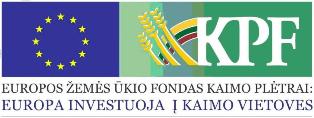 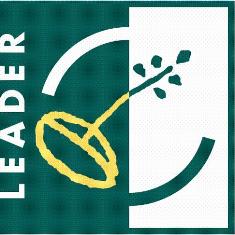 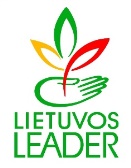 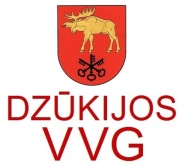 INFORMACINIS RENGINYS POTENCIALIEMS  VIETOS PROJEKTŲ PAREIŠKĖJAMS PROGRAMA2019-07-3113.45 – 14.00 Dalyvių registracija, sutikimo kava;14.00 – 16.30 Vietos projektų finansavimo sąlygų taisyklių pristatymas ir aptarimas šių priemonių:1.  „Socialinio ir bendruomeninio  verslo kūrimas ir plėtra‘, Nr. LEADER-19.2-SAVA-1, veiklos sritis ,,Socialinio verslo kūrimas ir plėtra“, LEADER-19.2-SAVA- 1.12.  „Socialinio ir bendruomeninio  verslo kūrimas ir plėtra“, Nr. LEADER-19.2-SAVA-1, veiklos sritis ,,Bendruomeninių ir kitų pelno nesiekiančių organizacijų verslų kūrimas ir plėtra“, Nr. LEADER-19.2-SAVA- 1.23. ,,Parama vietos projektų pareiškėjų ir vykdytojų mokymams konkurencingumo didinimo, įgūdžių įgijimo, inovatyvumo vystymo srityse“, Nr. LEADER-19.2-SAVA-34.  „Bendradarbiavimas“,  Nr. LEADER-19.2-16, veiklos sritis „Bendradarbiavimas įgyvendinant vietos lygio populiarinimo veiklą, skirtą trumpoms tiekimo grandinėms bei vietos rinkoms plėtoti“,  Nr. LEADER-19.2-16-16.4 „Investicijos į materialųjį turtą“ Nr. LEADER-19.2-4, veiklos srities „Parama žemės ūkio produktų perdirbimui ir rinkodarai ir (arba) plėtrai “  Nr.LEADER-19.2-4.2;16.30 – 17.00 Klausimai, diskusijos.Renginio vieta:Seinų g. 1, 3 aukštas, Lazdijai (Lazdijų švietimo centre)